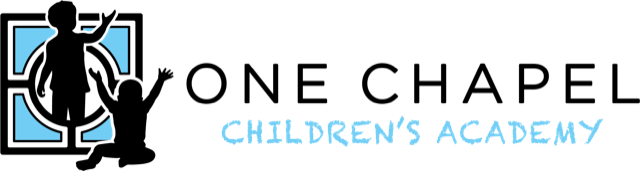 2024-2025 Mother’s Day Out PricingRegistration = $100Teacher Supply Fee = $150MDO 2 day programMonday & Wednesday				$100 p/wkTuesday & Thursday 				$100 p/wkMDO 4 day programMonday – Thursday 				$200 p/wk*All class pricing is per week and per student**Discounts may be offered for enrolling multiple students